For media information, contact: 
Rebecca Patrick at (317) 264-6897 / rpatrick@indianachamber.com 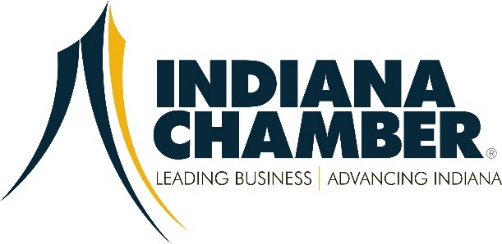 Matt Ottinger at (317) 264-7541 / mottinger@indianachamber.com Follow us on Twitter: @IndianaChamber and Facebook: www.facebook.com/indianachamber FOR IMMEDIATE RELEASEIndiana Chamber Presents Rankings for 
2021 Best Places to Work in IndianaMay 6, 2021 (INDIANAPOLIS) — The Indiana Chamber of Commerce honored 125 companies from across the state today at the 2021 Best Places to Work in Indiana celebration, sponsored by Ivy Tech Community College. Rankings for the organizations were revealed in four categories at the event, where participants could attend virtually with their colleagues or join the celebration in-person at the Indiana Convention Center. Coming in at No. 1:JA Benefits, LLC, a Bedford-based employee benefits company – small category (between 15 and 74 U.S. employees)
American College of Education, a private, for-profit online college in Indianapolis – medium category (between 75 and 249 U.S. employees)
Onebridge, a business intelligence and data analytics consulting firm headquartered in Indianapolis – large category (between 250 and 999 U.S. employees)Microsoft, the technology giant with a local office in Indianapolis – major category (1,000 or more U.S. employees) JA Benefits leads its category for the third year in a row. American College of Education and Onebridge ascend to top spots for the first time. Microsoft continues its record-setting pace, finishing No. 1 nine of the 11 times it has participated in Indiana.“It’s a pleasure to showcase these companies and the astounding examples they are setting as desirable workplace cultures in the face of all the unique challenges of the past year,” relays Indiana Chamber President and CEO Kevin Brinegar. “They each serve not only their staffs and customers very well, but also their communities and the state’s economy. We applaud them for stepping up to the plate and continuing to shine in 2021.”Winning companies ranged in employee count (at the time of application) from 15 to more than 2,300. Out-of-state parent companies were eligible to participate if at least 15 full-time employees are in Indiana. Organizations that have displayed sustained excellence during the program’s history are also awarded Best Places to Work in Indiana Hall of Fame and Pinnacle designations. Hall of Fame companies are those that have been named a Best Place to Work in Indiana at least 60% of the time in the program’s history. Two companies – Edward Jones and Katz, Sapper & Miller – have made the Best Places to Work list all 16 years of the program. The Pinnacle designation is reserved for those that have finished first in their category three or more times in a five-year period. The five Pinnacle companies in the program’s history are: Edward Jones, Hollingsworth & Zivitz, P.C., JA Benefits, Microsoft and Sikich.More information about the Best Places to Work companies is available via the May edition of the Indiana Chamber’s BizVoice® magazine, available online later today at www.bizvoicemagazine.com.  All companies that participated in the 2021 Best Places to Work program receive an in-depth evaluation identifying strengths and weaknesses according to their employees. In turn, this report can be used in developing or enhancing employee retention and recruitment programs.  Additional program partners are Best Companies Group, HR Indiana SHRM, Inside INdiana Business and the Wellness Council of Indiana. Lead sponsors in addition to Ivy Tech Community College: Zotec Partners, spirit sponsor; Moser Consulting, platinum sponsor; CLA and LHD Benefit Advisors, silver sponsors. Visibility sponsors include: Banning Engineering, Busey Bank, Formstack, Horseshoe Casino Hammond, Jackson Lewis P.C., MCM CPAs & Advisors, Old National Bank, Performance Services and ProCourse Fiduciary Advisors.The application period for the 2022 Best Places to Work program starts in August. Go to www.bestplacestoworkIN.com to learn more and apply.The full list of the 2021 Best Places to Work in Indiana companies by ranking:* Hall of Fame companies
** Pinnacle companiesSmall Companies (15-74 U.S. employees) (59)
Company / Primary Indiana Location1. ** JA Benefits, LLC / Bedford2. Banning Engineering / Plainfield3. KBSO Consulting LLC / Carmel4. American Income Life - Indiana / Indianapolis5. Visit Indy / Indianapolis6. TrueScripts / Washington7. netlogx LLC / Indianapolis 8. * Leaf Software Solutions / Carmel 9. Artisan Electronics / Odon10. The MDC Group / Noblesville11. The Mind Trust / Indianapolis 12. DK Pierce & Associates / Zionsville13. Indiana Emergency Care / Lafayette14. Edify Labs, Inc. / Fishers15. Conner Insurance / Indianapolis16. MD Architects / Indianapolis 17. REGO-FIX USA / Whitestown18. The RND Group / Indianapolis 19. Luther Consulting, LLC / Carmel 20. BGBC Partners, LLP / Indianapolis 21. BlueSky Commerce / Noblesville 22. Magnum Logistics / Plainfield 23. Raybourn Group International / Indianapolis 24. Reis-Nichols / Indianapolis 25. BLASTmedia / Fishers 26. ADVISA / Carmel 27. Invesque / Carmel28. General Insurance Services / Michigan City29. Mainstay Property Group / Indianapolis 30. iRiS Recruiting Solutions / Carmel 31. Ultimate Technologies Group / Fishers 32. Goelzer Investment Management / Indianapolis 33. Encamp / Indianapolis 34. * Apex Benefits / Indianapolis 35. Steinberger Construction, Inc. / Logansport 36. Schneider Geospatial, LLC / Indianapolis 37. Peepers / Michigan City 38. Family Horizons Credit Union / Indianapolis 39. Fleece Performance Engineering / North Salem40. * First Person / Indianapolis 41. Powers & Sons Construction Company / Indianapolis 42. Vibenomics / Fishers 43. eimagine Technology Group / Indianapolis 44. Brite Systems / Indianapolis 45. * Cripe / Indianapolis 46. CSpring / Indianapolis 47. Auctor Corporation / Indianapolis 48. Sponsel CPA Group, LLC / Indianapolis 49. Hamilton Designs, LLC / Fishers 50. Mattison Corporation / Indianapolis 51. ECS Solutions, Inc. / Evansville52. Guidon Design / Indianapolis 53. T&W Corporation / Indianapolis 54. HVAF of Indiana / Indianapolis 55. Insurance Management Group / Marion 56. John Bethell Title Company, Inc. / Bloomington 57. Valve and Meter Performance Marketing / Lawrence 58. Centerfirst / Carmel59. LHD Benefit Advisors / Indianapolis

Medium Companies (75-249 U.S. employees) (38)
Company / Primary Indiana Location1. American College of Education / Indianapolis 2. GadellNet Consulting Services / Carmel3. * E-gineering / Indianapolis 4. Performance Services / Indianapolis 5. Formstack / Fishers 6. * Indesign, LLC / Lawrence7. LifeOmic / Indianapolis 8. * SEP / Carmel 9. Prolific / Indianapolis 10. Gibson / South Bend11. OrthoPediatrics / Warsaw 12. Moser Consulting / Indianapolis 13. HWC Engineering, Inc. / Indianapolis 14. Oak Street Funding LLC / Indianapolis15. The Garrett Companies / Greenwood 16. RQAW / Fishers 17. Lochmueller Group, Inc. / Evansville 18. Sharpen Technologies / Indianapolis 19. NAMIC / Indianapolis 20. Greenlight Guru / Indianapolis 21. OneCause / Indianapolis 22. Skillman Corporation / Indianapolis 23. MJ Insurance / Carmel 24. Wessler Engineering / Indianapolis 25. * Elements Financial Federal Credit Union / Indianapolis 26. Shrewsberry & Associates, LLC / Indianapolis 27. Jackson Systems / Indianapolis 28. * United Consulting / Indianapolis 29. Community First Bank of Indiana / Kokomo30. Butler, Fairman & Seufert, Inc. / Indianapolis 31. Indiana Oxygen Company / Indianapolis 32. Visiting Nurse Association & Hospice of the Wabash Valley / Terre Haute 33. * Schmidt Associates / Indianapolis 34. Springbuk / Indianapolis 35. DiscountFilters.com / Greenwood 36. Interactive Digital Solutions / Noblesville 37. * J.C. Hart Company, Inc. / Carmel 38. Harmony Healthcare IT / South Bend
Large Companies (250-999 U.S. employees) (15)
Company / Primary Indiana Location1. Onebridge / Indianapolis 2. * Centier Bank/ Merrillville 3. CAPTRUST Lakeside / Chesterton 4. Hylant / Fort Wayne / Multiple locations 5. Zotec Partners / Carmel 6. * Blue & Co., LLC / Carmel 7. Blue Horseshoe Solutions / Carmel 8. * Katz, Sapper & Miller / Indianapolis 9. * FORUM Credit Union / Fishers 10. Impact Networking / Indianapolis 11. Merchants Bank of Indiana / Merchants Capital / Carmel 12. * WestPoint Financial Group / Indianapolis 13. MCM CPAs & Advisors LLP / Indianapolis  14. Harrah's Hoosier Park Racing & Casino (Caesars Entertainment) / Anderson15. Electric Plus, Inc. / AvonMajor Companies (1,000+ U.S. employees) (13)
Company / Primary Indiana Location1. * ** Microsoft Corporation / Indianapolis 
2. ARCO Design/Build / Indianapolis 
3. * ** Edward Jones / Statewide 
4. UKG / Indianapolis 
5. First Busey Corporation / Carmel 
6. * Salesforce / Indianapolis 
7. Baker Tilly US, LLP / Indianapolis   
8. CLA / Indianapolis 
9. Barnes and Thornburg LLP / Indianapolis 
10. Colliers International | Indianapolis / Indianapolis
11. CSI / Valparaiso
12. Total Quality Logistics / Indianapolis 
13. * Horseshoe Casino Hammond / Hammond###
The Indiana Chamber partners with 25,000 members and investors – representing over four million Hoosiers – to achieve the mission of “cultivating a world-class environment which provides economic opportunity and prosperity.”